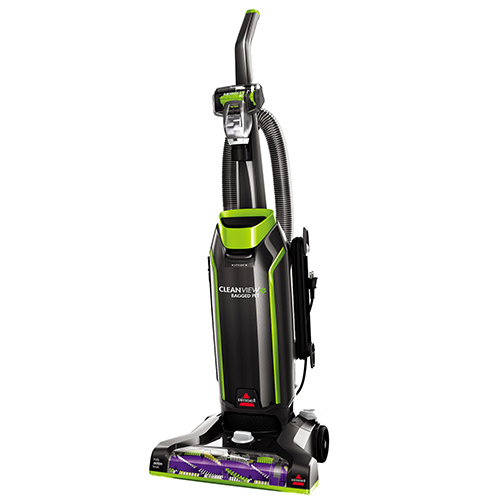 You can clean up easily with the BISSELL® CleanView® Bagged Pet Upright Vacuum. The Premium Allergen Filtration with Febreze® eliminates odors and freshens while you vacuum. This vacuum is equipped to make cleaning up after pets easy. The Triple Action™ Brush Roll loosens, lifts and removes embedded dirt and pet hair from multiple surfaces. The Flexible Pet Crevice Tool cleans hard-to-reach areas that require bending to get to. It is lightweight and easy to maneuver with powerful suction to clean all kinds of messes pets make. The BISSELL® CleanView® Bagged Pet Upright Vacuum is a must-have for any pet parent.Premium allergen filtration with Febreze® pet odor Eliminator style 7 bagTriple Action™ Brush Roll loosens, lifts, and removes embedded dirt and pet hair from multiple surfacesLightweight with powerful suction and great performance so it's easy to clean around your homeFlexible pet crevice tool is great for getting into hard-to-reach areas and versatile convenience with stretch hose and on-board tool storage27 foot power cord3 - year limited Warranty